V4 - Zersetzung von WasserstoffperoxidMaterialien: 		Reagenzglas, Reagenzglasständer, Glimmspan, Pipette mit Peleusball Chemikalien:		Wasserstoffperoxid (3%ig), Eisenchlorid-Lösung (0,1 mol/L)Durchführung: 			In ein Reagenzglas werden mit einer Pipette wenige Milliliter Wasserstoffperoxid (ca. 2 cm breit) gefüllt und mit einigen Tropfen Eisenchloridlösung versetzt. Nach ca. einer Minute kann die Glimmspanprobe durchgeführt werden.  Beobachtung:		Nach einigen Sekunden ist eine starke Gasbildung zu beobachten. Der Glimmspan leuchtet auf und entzündet sich wieder.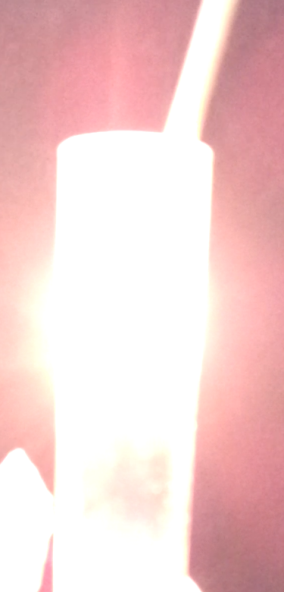 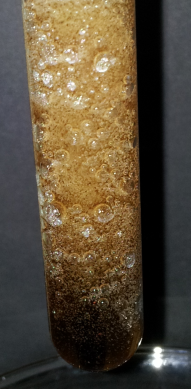                 Abbildung 7 - Beobachtung der Blasenbildung.Deutung:		Bei dieser Reaktion handelt es sich um eine Analyse nach AB ⇌ A + B. Es entsteht aus Wasser und Sauerstoff (durch Gasbildung sichtbar; Nachweise durch positive Glimmspanprobe). Das Eisenchlorid arbeitet als Katalysator und nimmt selbst nicht direkt an der Reaktion teil. Es setzt die Aktivierungsenergie herunter, sodass die Raumtemperatur ausreicht, um die Zersetzung von Wasserstoffperoxid zu starten.		Reaktionsgleichung: 2H2O2 ⇀ 2H2O(l) + O2 (g)Entsorgung:		Entsorgung erfolgt über den Schwermetallbehälter.Literatur:		Job-stiftung, http://www.job-stiftung.de/pdf/versuche/H2O2_Zersetzung.pdf (zuletzt aufgerufen am 26.07.16 um 14:50Uhr)GefahrenstoffeGefahrenstoffeGefahrenstoffeGefahrenstoffeGefahrenstoffeGefahrenstoffeGefahrenstoffeGefahrenstoffeGefahrenstoffeWasserstoffperoxidWasserstoffperoxidWasserstoffperoxidH: H302, H312, H314, H317, H351H: H302, H312, H314, H317, H351H: H302, H312, H314, H317, H351P: P280, P302+P352, P305+P351+P338, P310P: P280, P302+P352, P305+P351+P338, P310P: P280, P302+P352, P305+P351+P338, P310EisenchloridEisenchloridEisenchloridH: H302, H312, H314, H317, H351H: H302, H312, H314, H317, H351H: H302, H312, H314, H317, H351P: P280, P302+P352, P305+P351+P338, P310P: P280, P302+P352, P305+P351+P338, P310P: P280, P302+P352, P305+P351+P338, P310SauerstoffSauerstoffSauerstoffH: -H: -H: -P: -P: -P: -WasserWasserWasserH: -H: -H: -P: -P: -P: -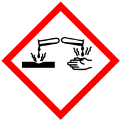 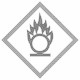 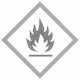 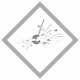 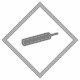 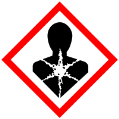 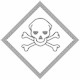 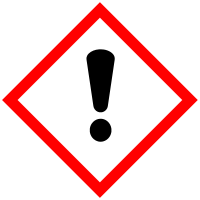 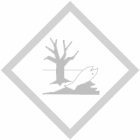 